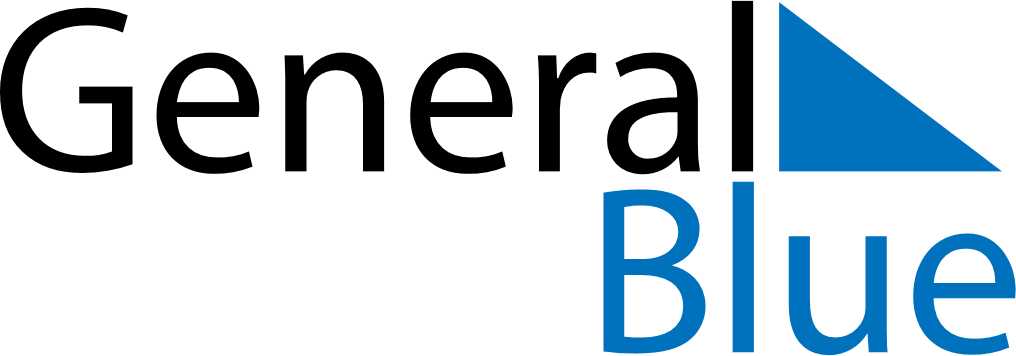 June 2028June 2028June 2028June 2028June 2028June 2028Equatorial GuineaEquatorial GuineaEquatorial GuineaEquatorial GuineaEquatorial GuineaEquatorial GuineaSundayMondayTuesdayWednesdayThursdayFridaySaturday12345678910President’s Day11121314151617Corpus Christi18192021222324252627282930NOTES